Høringssvar fra lokal-MED i Sundhedsplejen for budget 2024-27.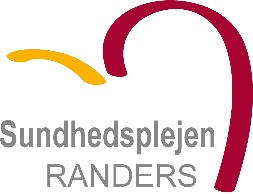 Sundhedsplejen vil med dette høringssvar fremhæve vigtigheden af prioritering af sundhedsfremme og tidlig forebyggelse i forhold til spæd- og småbørn, skolebørn og deres forældre. I disse år er den generelle sundhed udfordret. Dette gælder ikke mindst i Randers kommune, som ligger lavt ift. det socioøkonomiske indeks. Dermed har Randers Kommune mange af de udfordringer, som følger med social ulighed i sundhed. Samtidigt er Randers den kommune i Danmark, som bruger 2. færrest kroner pr. indbygger til den kommunale sundhedstjeneste (tal fra den seneste rapport om 6. by nøgletallene). På denne baggrund gør sundhedsplejen sig store bekymringer for, hvordan vi fortsat kan understøtte børnefamiliernes sundhed professionelt. Særligt udfordrende er det, at vi med udgangen af 2024 mister tre store driftsbevillinger, som tilsammen udgør ca. 10 % af Sundhedsplejens samlede budget. Der er solid evidens for, at en universel og systematisk indsat som sundhedspleje betaler sig i forhold til børnefamiliernes sundhed. Sundhedsplejersker er autoriseret sundhedspersonale, der har adgang til 99% af alle hjem og alle skolebørn. Dette giver en unik platform for sundhedsfremme og forebyggelse. Det er derfor også med stor glæde, at vi kan se, at SIK-udvalget har sendt ønsker ind om en optimering af indsatser indenfor området. Som tidligere præsenteret for SIK udvalget er sundhedsplejens styrke den generelle indsats til alle. Vi skal derfor fortsat stå på et stærkt universelt sundhedsfremmende tilbud. At sundhedspleje er for alle, giver desuden en unik mulighed for opsporing af fejludvikling, sundhedsudfordringer og mistrivsel. Det er vigtigt at have blik for, at selvom der er social ulighed i sundhed, så kan problemer og udfordringer opstå i alle familier; også de socioøkonomisk stærke. Differentieringen i opsporing og tilbud må derfor ikke blive for stor. Flere og flere familier udfordres på det at blive en familie i dag - også dem som har en socioøkonomisk stærk baggrund. Fødselsdepressioner rammer i alle sociale grupper kan på både den korte og den lange bane få store konsekvenser for børnenes udvikling og trivsel. Mange familier har desuden udfordringer med mad, søvn, motorik og generel trivsel.  Internettet boomer med selvudnævnte ”eksperter”, og det kan være særdeles svært for familierne at finde rundt i, hvad der faktisk er evident. Her kan sundhedsplejen tilbyde en professionel faglig rådgivning, baseret på evidens og Sundhedsstyrelsens anbefalinger.På nationalt plan er overvægt en stor sundhedsudfordring; og Randers ligger på dette område i den tunge ende. Der ses en stigning i andelen af børn, som er overvægtige allerede ved indskolingen, og overvægten er stigende i løbet af skolegangen. Der er således sundhedsudfordringer ok at tage fat på i Randers Kommune. Lokal-Med i Sundhedsplejen vil på den baggrund særligt bemærke nedennævnte budgetforslag:  Sundhedsplejen – FIV/Mini-FIV (1,5 mio. kr. inkl. PREP)Sundhedsplejen har siden 2014 tilbudt Familieiværksætterkurset (FIV) til førstegangsforældre. Det er derfor nu et fuldt integreret tilbud til alle førstegangsfamilier. Over årene har FIV gennemgået en gennemgribende fornyelse, dels ud fra den nyeste faglige viden, dels ud fra feedback fra forældrene. Familier tilbydes i FIV en unik platform for netværksdannelse og samtidigt adgang til en sundhedsprofessionel med stor faglig viden på børneområdet.Midlerne til FIV står til at ophøre med udgangen af 2024. Hvis tilbuddet ikke kan videreføres, vil det betyde en markant forringelse af tilbuddet til førstegangsfamilier. De utilsigtede konsekvenser kan blive et øget antal behovsbesøg og kontakter til almen praksis, flere hospitalsindlæggelser og flere sager til myndighedsafdelingen.  Sideløbende med FIV afvikles ”Mini-FIV”, som er et tilpasset koncept for både første- og flergangsfamilier med omfattende sociale- eller psykiske udfordringer. Erfaringer med Mini-FIV er gode. Det vil være vanskeligt at gennemføre Mini-FIV uden FIV, da forløbene både fagligt og økonomisk griber ind i hinanden. Eksempelvis er det ofte udfordrende at rekruttere til særlige tilbud målrettet sårbare grupper, idet de færreste ønsker at se sig selv som en person, der har brug for et specialiseret tilbud. Denne udfordring er ikke fremtrædende ift. Mini-FIV, da alle førstegangsforældre jo får tilbud om en lignende forældreuddannelse. Siden 2014 har Sundhedsplejen sammen med PPR afviklet PREP parforholdskurser, målrettet par med udfordringer i parforholdet, som har hjemmeboende børn. Der har været udbudt 5-6 kurser årligt, ofte med venteliste. Der er evidens for, at deltagelse på et PREP kursus reducerer risikoen for skilsmisse. Skilsmisser har både samfundsøkonomiske- og store menneskelige konsekvenser; ikke mindst for de involverede børn. Det er derfor Sundhedsplejens store ønske fortsat at kunne tilbyde PREP kurser.Det er Sundhedsplejens håb, at der fremadrettet, kan findes midler til, at både FIV og Mini-FIV kan fortsætte som et fast tilbud til alle førstegangsgravide i Randers Kommune. Kan der ikke findes midler til både FIV og PREP, vil vores faglige anbefaling være, at det er FIV, der prioriteres fremfor PREP.Sundhedsplejens ekstra bevilling til at nedbringe ventelisten til overvægtsklinikken.Sundhedsplejen har de seneste ca. 10 år arbejdet målrettet med at udvikle praksis ift. overvægt. Der laves systematisk opsporing af børn med overvægt, og de berørte familier tilbydes evidensbaseret forebyggelse og behandling. Sundhedsplejen har to overvægtstilbud: Sundhedsplejens Overvægtsklinik for 3 - 18-årige børn og unge, hvor der gives individuel behandling tilpasset det enkelte barn/ung. Dette tilbud har en årlig kapacitet på 130 børn. Herudover tilbyder Sundhedsplejen et gruppetilbud til børn på mellemtrinnet, hvor hovedfokus er på trivsel og selvværd. Sidstnævnte tilbud ophører ved årsskiftet. Ved udgangen af 2024 vil der ske en markant reduktion i Sundhedsplejens indsats ift. overvægt. Sundhedsplejens Overvægtsklinik reduceres i kapacitet til 78 børn, idet en midlertidig bevilling stopper. Med den nuværende kapacitet i overvægtsklinikken, er der kort ventetid på en behandlingsplads. Det må forventes, at en nedsat kapacitet vil få ventelisten til at stige betydeligt. Indtil ca. 52 børn er afsluttet, vil der ikke kunne tages nye børn i behandling. Det anslås, at der først vil blive plads til nye børn efter ca. et år. På vegne afTRIO-gruppen/ lokal MED SundhedsplejenGitte Glud Heiredal, AMRHeidi Andersen, TR